УКАЗАНИЕ О внесении изменений и дополнений в Инструкцию Приднестровского республиканского банка от 9 ноября 2007 года N 22-И "О порядке регулирования деятельности кредитных организаций" (Регистрационный N 4198 от 19 декабря 2007 года) (САЗ 07-52)Утверждено решением правления Приднестровского республиканского банкаПротокол N 5 от 11 февраля 2019 годаЗарегистрировано Министерством юстицииПриднестровской Молдавской Республики Регистрационный N 8779 от 4 апреля 2019 годаСАЗ 19-13 Настоящее Указание разработано в соответствии с Законом Приднестровской Молдавской Республики от 7 мая 2007 года N 212-З-IV "О центральном банке Приднестровской Молдавской Республики" (САЗ 07-20) (в действующей редакции), Законом Приднестровской Молдавской Республики от 1 декабря 1993 года "О банках и банковской деятельности в Приднестровской Молдавской Республике" (СЗМР 93-02) (в действующей редакции).1. Внести в Инструкцию Приднестровского республиканского банка от 9 ноября 2007 года N 22-И "О порядке регулирования деятельности кредитных организаций" (Регистрационный N 4198 от 19 декабря 2007 года) (САЗ 07-52) с изменениями и дополнениями, внесенными указаниями Приднестровского республиканского банка                        от 16 мая 2008 года N 285-У (Регистрационный N 4464 от 17 июня 2008 года) (САЗ 08-24);  от 29 августа 2008 года N 296-У (Регистрационный N 4623 от 20 ноября 2008 года)                    (САЗ 08-46); от 3 июля 2009 года N 339-У (Регистрационный N 4928 от 24 июля 2009 года) (САЗ 09-30); от 20 августа 2009 года N 351-У (Регистрационный N 5011 от 25 сентября 2009 года) (САЗ 09-39); от 27 ноября 2009 года N 359-У (Регистрационный N 5090 от 17 декабря 2009 года) (САЗ 09-51); от 23 апреля 2010 года N 387-У (Регистрационный N 5259 от 25 мая 2010 года) (САЗ 10-21); от 16 марта 2011 года N 446-У (Регистрационный  N 5581 от 8 апреля 2011 года) (САЗ 11-14); от 3 марта 2011 года N 442-У (Регистрационный N 5600 от 19 апреля 2011 года) (САЗ 11-16); от 26 марта 2012 года  N 525-У (Регистрационный N 5984                     от 26 апреля 2012 года) (САЗ 12-18); от 4 июля 2012 года N 568-У (Регистрационный N 6067 от 20 июля 2012 года) (САЗ 12-30); от 9 ноября 2012 года  N 624-У (Регистрационный N 6243 от 20 декабря 2012 года) (САЗ 12-52); от 30 января 2013 года N 659-У (Регистрационный               N 6309 от 12 февраля 2013 года) (САЗ 13-6); от 19 июня 2013 года N 694-У (Регистрационный N 6522 от 7 августа 2013 года) (САЗ 13-31); от 26 сентября 2013 года                N 716-У (Регистрационный N 6591 от 30 октября 2013 года) (САЗ 13-43); от 19 декабря 2013 года N 742-У (Регистрационный N 6685 от 23 января 2014 года) (САЗ 14-4); от 13 марта 2014 года N 770-У (Регистрационный N 6759 от 7 апреля 2014 года) (САЗ 14-15); от 1 июля 2014 года N 791-У (Регистрационный N 6869 от 21 июля 2014 года) (САЗ 14-30); от 26 ноября 2015 года N 881-У (Регистрационный N 7329 от 25 декабря 2015 года) (САЗ 15-52);                     от 22 апреля 2016 года N 905-У (Регистрационный N 7436 от 19 мая 2016 года) (САЗ 16-20); от 5 октября 2016 года N 933-У (Регистрационный N 7628 от 29 октября 2016 года)                        (САЗ 16-43); от 3 ноября 2016 года N 937-У (Регистрационный N 7649 от 9 ноября 2016 года) (САЗ 16-45); от 26 апреля 2017 года N 983-У (Регистрационный N 7853 от 2 июня 2017 года) (САЗ 17-23); от 31 октября 2018 года N 1116-У (Регистрационный N 8593 от 19 декабря 2018 года) (САЗ 18-51), следующие изменения и дополнения: пункт 3 Инструкции дополнить абзацем третьем следующего содержания:"В случае  если в расчет обязательных нормативов вносятся изменения на основании подпункта а) и (или) б) настоящего пункта, кредитная организация представляет в Приднестровский республиканский банк пояснительную записку с изложением данных изменений в расчете обязательных нормативов на соответствующую отчетную дату.";строку 3 столбца 2 Таблицы пункта 15 Инструкции дополнить словами следующего содержания "и другие требования к Приднестровскому республиканскому банку";подпункт а) строки 9 столбца 2 Таблицы пункта 15 Инструкции изложить в следующей редакции:             "а) имеющих рейтинг не ниже "ВВВ-" по классификации рейтингового агентства Standard&Poor’s или Fitch и не ниже "Ваа3" по классификации Moody’s Investors Service. В отношении кредитных организаций Российской Федерации - не ниже "ВВВ-" по классификации АО "Эксперт РА" или АКРА (АО);";подпункт а) строки 10 столбца 2 Таблицы пункта 15 Инструкции изложить в следующей редакции:             "а) имеющих рейтинг не ниже "ВВВ-" по классификации рейтингового агентства Standard&Poor’s или Fitch и не ниже "Ваа3" по классификации Moody’s Investors Service. В отношении кредитных организаций Российской Федерации - не ниже "ВВВ-" по классификации АО "Эксперт РА" или АКРА (АО);";подпункт а) строки 16 столбца 2 Таблицы пункта 15 Инструкции изложить в следующей редакции:             "а) имеющих рейтинг не ниже "В-" по классификации рейтингового агентства Standard&Poor’s или Fitch и не ниже "В3" по классификации Moody’s Investors Service. В отношении кредитных организаций Российской Федерации - не ниже "В-" по классификации АО "Эксперт РА" или АКРА (АО);";подпункт а) строки 17 столбца 2 Таблицы пункта 15 Инструкции изложить в следующей редакции:             "а) имеющих рейтинг не ниже "В-" по классификации рейтингового агентства Standard&Poor’s или Fitch и не ниже "В3" по классификации Moody’s Investors Service. В отношении кредитных организаций Российской Федерации - не ниже "В-" по классификации АО "Эксперт РА" или АКРА (АО);";подпункт а) строки 26 столбца 2 Таблицы пункта 15 Инструкции изложить в следующей редакции:             "а) кредитных организациях других стран, имеющих рейтинг ниже "В-" по классификации рейтингового агентства Standard&Poor’s или Fitch и ниже "В3" по классификации Moody’s Investors Service. В отношении кредитных организаций Российской Федерации - ниже "В-" по классификации АО "Эксперт РА" или АКРА (АО);";подпункт а) строки 28 столбца 2 Таблицы пункта 15 Инструкции изложить в следующей редакции:             "а) кредитных организациях других стран, имеющих рейтинг ниже "В-" по классификации рейтингового агентства Standard&Poor’s или Fitch и ниже "В3" по классификации Moody’s Investors Service. В отношении кредитных организаций Российской Федерации - ниже "В-" по классификации АО "Эксперт РА" или АКРА (АО);";подпункты а) и б) части четвертой пункта 18 Инструкции изложить в следующей редакции:"а) балансовые счета 1023, 1043 включаются в расчет в части средств, размещенных на корреспондентских счетах, в кредитных организациях-нерезидентах, имеющих рейтинговую оценку агентств не ниже "BBB-" "Standard & Poor's" или рейтинг не ниже аналогичного по классификациям "Moody's Service" и "Fitch Ratings". В отношении кредитных организаций Российской Федерации - не ниже "ВВВ-" по классификации АО "Эксперт РА" или АКРА (АО);б) балансовый счет 1204 включается в расчет в части средств, размещенных в "овернайт" в кредитных организациях-нерезидентах, имеющих рейтинговую оценку агентств не ниже "BBB-" "Standard & Poor's" или рейтинг не ниже аналогичного по классификациям "Moody's Service" и "Fitch Ratings. В отношении кредитных организаций Российской Федерации - не ниже "ВВВ-" по классификации АО "Эксперт РА" или АКРА (АО);";подпункт а) части четвертой пункта 20 Инструкции изложить в следующей редакции:"а) балансовые счета 1023, 1043 включаются в расчет в части средств, размещенных на корреспондентских счетах в кредитных организациях-нерезидентах, имеющих рейтинговую оценку агентств не ниже "ССС-" "Standard & Poor's" или рейтинг не ниже аналогичного по классификациям "Moody's Service" и "Fitch Ratings". В отношении кредитных организаций Российской Федерации - не ниже "ССС" по классификации АО "Эксперт РА" или АКРА (АО);";часть вторую пункта 39 Инструкции изложить в следующей редакции:"При этом, расшифровки отдельных балансовых счетов для расчета обязательного норматива мгновенной ликвидности, предусмотренные Таблицами N 1 и N 2 Приложения              N 17 к настоящей Инструкции, и отчетность "Справка об открытых корреспондентских счетах и остатках средств на них" настоящей Инструкции, представляются кредитными организациями в виде форматного электронного документа, заверенного электронной цифровой подписью ежедневно по состоянию на каждый рабочий день и должны быть направлены в Приднестровский республиканский банк не позднее 15-30 часов рабочего дня, следующего за отчетным.";в Структуре форматного электронного документа "Расчет собственного капитала" Приложения N 1 к Инструкции слова "Периодичность отчетности 1 раз в месяц, для небанковских кредитных организаций III категории - ежедневно" заменить на слова "Периодичность отчетности 1 раз в месяц";     подпункт а) строки 9 столбца "Виды активов" Таблицы "Расчет взвешенных по риску активов" Приложения N 2 к Инструкции изложить в следующей редакции:              "а) имеющих рейтинг не ниже "ВВВ-" по классификации рейтингового агентства Standard&Poor’s или Fitch и не ниже "Ваа3" по классификации Moody’s Investors Service. В отношении кредитных организаций Российской Федерации - не ниже "ВВВ-" по классификации рейтингового агентства Акционерное общество "Рейтинговое агентство "Эксперт РА" (далее – АО "Эксперт РА") или Аналитического Кредитного Рейтингового Агентства (Акционерное общество) (далее – АКРА (АО);";подпункт а) строки 10 столбца "Виды активов" Таблицы "Расчет взвешенных по риску активов" Приложения N 2 к Инструкции изложить в следующей редакции:              "а) имеющих рейтинг не ниже "ВВВ-" по классификации рейтингового агентства Standard&Poor’s или Fitch и не ниже "Ваа3" по классификации Moody’s Investors Service. В отношении кредитных организаций Российской Федерации - не ниже "ВВВ-" по классификации АО "Эксперт РА" или АКРА (АО);";подпункт а) строки 16 столбца "Виды активов" Таблицы "Расчет взвешенных по риску активов" Приложения N 2 к Инструкции изложить в следующей редакции:              "а) имеющих рейтинг не ниже "В-" по классификации рейтингового агентства Standard&Poor’s или Fitch и не ниже "В3" по классификации Moody’s Investors Service. В отношении кредитных организаций Российской Федерации - не ниже "В-" по классификации АО "Эксперт РА" или АКРА (АО);";подпункт а) строки 17 столбца "Виды активов" Таблицы "Расчет взвешенных по риску активов" Приложения N 2 к Инструкции изложить в следующей редакции:              "а) имеющих рейтинг не ниже "В-" по классификации рейтингового агентства Standard&Poor’s или Fitch и не ниже "В3" по классификации Moody’s Investors Service. В отношении кредитных организаций Российской Федерации - не ниже "В-" по классификации АО "Эксперт РА" или АКРА (АО);";подпункт а) строки 26 столбца "Виды активов" Таблицы "Расчет взвешенных по риску активов" Приложения N 2 к Инструкции изложить в следующей редакции:              "а) кредитных организациях других стран, имеющих рейтинг ниже "В-" по классификации рейтингового агентства Standard&Poor’s или Fitch и ниже "В3" по классификации Moody’s Investors Service. В отношении кредитных организаций Российской Федерации - ниже "В-" по классификации АО "Эксперт РА" или АКРА (АО);";подпункт а) строки 28 столбца "Виды активов" Таблицы "Расчет взвешенных по риску активов" Приложения N 2 к Инструкции изложить в следующей редакции:              "а) кредитных организациях других стран, имеющих рейтинг ниже "В-" по классификации рейтингового агентства Standard&Poor’s или Fitch и ниже "В3" по классификации Moody’s Investors Service. В отношении кредитных организаций Российской Федерации - ниже "В-" по классификации АО "Эксперт РА" или АКРА (АО);";подпункт а) строки 9 столбца "Виды активов" Таблицы N 1 Структуры форматного электронного документа "Расчет взвешенных по риску активов" Приложения                N 2 к Инструкции изложить в следующей редакции:             "а) имеющих рейтинг не ниже "ВВВ-" по классификации рейтингового агентства Standard&Poor’s или Fitch и не ниже "Ваа3" по классификации Moody’s Investors Service. В отношении кредитных организаций Российской Федерации - не ниже "ВВВ-" по классификации "Эксперт РА" или АКРА (АО);";подпункт а) строки 10 столбца "Виды активов" Таблицы N 1 Структуры форматного электронного документа "Расчет взвешенных по риску активов" Приложения                N 2 к Инструкции изложить в следующей редакции:              "а) имеющих рейтинг не ниже "ВВВ-" по классификации рейтингового агентства Standard&Poor’s или Fitch и не ниже "Ваа3" по классификации Moody’s Investors Service. В отношении кредитных организаций Российской Федерации - не ниже "ВВВ-" по классификации АО "Эксперт РА" или АКРА (АО);";подпункт а) строки 16 столбца "Виды активов" Таблицы N 1 Структуры форматного электронного документа "Расчет взвешенных по риску активов" Приложения               N 2 к Инструкции изложить в следующей редакции:              "а) имеющих рейтинг не ниже "В-" по классификации рейтингового агентства Standard&Poor’s или Fitch и не ниже "В3" по классификации Moody’s Investors Service. В отношении кредитных организаций Российской Федерации - не ниже "В-" по классификации АО "Эксперт РА" или АКРА (АО);";подпункт а) строки 17 столбца "Виды активов" Таблицы N 1 Структуры форматного электронного документа "Расчет взвешенных по риску активов" Приложения                  N 2 к Инструкции изложить в следующей редакции:              "а) имеющих рейтинг не ниже "В-" по классификации рейтингового агентства Standard&Poor’s или Fitch и не ниже "В3" по классификации Moody’s Investors Service. В отношении кредитных организаций Российской Федерации - не ниже "В-" по классификации АО "Эксперт РА" или АКРА (АО);";подпункт а) строки 26 столбца "Виды активов" Таблицы N 1 Структуры форматного электронного документа "Расчет взвешенных по риску активов" Приложения              N 2 к Инструкции изложить в следующей редакции:             "а) кредитных организациях других стран, имеющих рейтинг ниже "В-" по классификации рейтингового агентства Standard&Poor’s или Fitch и ниже "В3" по классификации Moody’s Investors Service. В отношении кредитных организаций Российской Федерации - ниже "В-" по классификации АО "Эксперт РА" или АКРА (АО);";подпункт а) строки 28 столбца "Виды активов" Таблицы N 1 Структуры форматного электронного документа "Расчет взвешенных по риску активов" Приложения              N 2 к Инструкции изложить в следующей редакции:             "а) кредитных организациях других стран, имеющих рейтинг ниже "В-" по классификации рейтингового агентства Standard&Poor’s или Fitch и ниже "В3" по классификации Moody’s Investors Service. В отношении кредитных организаций Российской Федерации - ниже "В-" по классификации АО "Эксперт РА" или АКРА (АО);";пункт 8 Порядка составления отчетности "Расчет взвешенных по риску активов" Приложения N 2 к Инструкции изложить в следующей редакции:"8. При взвешивании активов в целях расчета норматива достаточности собственного капитала кредитной организации Н1 следует учитывать долгосрочный кредитный рейтинг кредитных организаций-контрагентов, либо долгосрочный кредитный рейтинг стран, резидентами которых являются кредитные организации-контрагенты, не имеющие рейтинга. При этом приоритетными являются рейтинги в иностранной валюте. В отношении кредитных организаций Российской Федерации используются кредитные рейтинги, присвоенные по национальной рейтинговой шкале для Российской Федерации кредитными рейтинговыми агентствами АО "Эксперт РА" или АКРА (АО). При наличии у кредитной организации-контрагента двух оценок рейтинговых агентств, соответствующих разным степеням риска, применяется более низкая рейтинговая оценка, при наличии оценок трех рейтинговых агентств, соответствующих трем разным степеням риска, - учитывается оценка, соответствующая средней степени риска, при наличии трех оценок рейтинговых агентств, соответствующих двум степеням риска, - оценка степени риска, которой соответствуют два рейтинга.";строку 9 столбца 2 Таблицы N 1 Приложения N 7 к Инструкции изложить в следующей редакции:"1023 (в кредитных организациях-нерезидентах, имеющих рейтинговую оценку агентств не ниже "BBB-" "Standard & Poor's" или рейтинг не ниже аналогичного по классификациям "Moody's Service" и "Fitch Ratings". В отношении кредитных организаций Российской Федерации - не ниже "ВВВ-" по классификации АО "Эксперт РА" или АКРА (АО)";строку 20 столбца 2 Таблицы N 1 Приложения N 7 к Инструкции изложить в следующей редакции:"1043 (в кредитных организациях-нерезидентах, имеющих рейтинговую оценку агентств не ниже "BBB-"  "Standard & Poor's" или рейтинг не ниже аналогичного по классификациям "Moody's Service" и "Fitch Ratings". В отношении кредитных организаций Российской Федерации - не ниже "ВВВ-" по классификации АО "Эксперт РА" или АКРА (АО)";строку 23 столбца 2 Таблицы N 1 Приложения N 7 к Инструкции изложить в следующей редакции:"1204 (в кредитных организациях-нерезидентах, имеющих рейтинговую оценку агентств не ниже "BBB-" "Standard & Poor's" или рейтинг не ниже аналогичного по классификациям "Moody's Service" и "Fitch Ratings". В отношении кредитных организаций Российской Федерации - не ниже "ВВВ-" по классификации АО "Эксперт РА" или АКРА (АО);)";пункт 8 Порядка составления отчетности "Справка об открытых корреспондентских счетах и остатках средств на них" Приложения N 8 к Инструкции изложить в следующей редакции:"8. В графе 10 «Наименование рейтингового агентства и оценка кредитной организации-корреспондента» Отчета указывается краткое наименование рейтингового агентства («Standart Poors» - «SP», «Fitch Ratings» – «F», «Moody’s Investors Service» - «MIS», АО "Эксперт РА" - Эксперт РА, АКРА (АО) – АКРА,  и соответствующую оценку, например: «Standart Poors», ССС: «SP» ССС).";я-1) в Таблице N 1 Структура форматного электронного документа "Расшифровки отдельных балансовых счетов для расчета обязательных нормативов мгновенной, текущей и долгосрочной ликвидностей" Приложения N 17 к Инструкции строкизаменить строками:я-2) в Таблице N 3 Структура форматного электронного документа "Расшифровки отдельных балансовых счетов для расчета обязательных нормативов мгновенной, текущей и долгосрочной ликвидностей" Приложения N 17 к Инструкции строкизаменить строками:я-3) Таблицу N 4 Структура форматного электронного документа "Сведения о кредитном портфеле кредитной организации" Приложения N 20 к Инструкции изложить в следующей редакции:я-4) пункт 18 Порядка составления отчетности "Сведения о кредитах, выданных нерезидентам" Приложения N 21 к Инструкции изложить в следующей редакции:       "18. В графах 19-21 Отчета указывается соответственно, справедливая стоимость обеспечения, принимаемая в уменьшение резерва на возможные потери по кредитам, категория его качества в соответствии с нормативным актом Приднестровского республиканского банка, устанавливающим порядок формирования и использования кредитными организациями фонда риска по кредитам, а также код вида обеспечения с использованием следующих кодов:Если кредитная организация использовала по кредиту несколько видов обеспечения, то информация о стоимости и категории качества каждого вида обеспечения располагается в столбец.В случае если одно обеспечение принято по нескольким договорам, в графах 19-21 Отчета отражается та его часть, которая обеспечивает обязательства по соответствующему договору.При приведении в Отчете информации о кредитах, предоставленных траншами в рамках кредитной линии в графе 19 Отчета указывается стоимость обеспечения в величине, пропорциональной размеру транша, исходя из его фактического объема, если иное не установлено дополнительным соглашением к основному договору и (или) внутренней учетной политикой кредитной организации.В случае если основной долг и просроченная задолженность по нему отражены на разных балансовых счетах, то в графе 19 Отчета стоимость обеспечения указывается по каждому балансовому счету пропорционально распределению стоимости кредита по данным балансовым счетам, исходя из его фактического объема, если иное не установлено дополнительным соглашением к основному договору и (или) внутренней учетной политикой кредитной организации.  В случае отсутствия обеспечения графы 19-21 Отчета не заполняются.".2. Настоящее Указание вступает в силу по истечении 7 (семи) рабочих дней со дня официального опубликования.Председатель банка		                                                                                                       В.С. Тидваг. Тирасполь 11 февраля 2019 годаN 1138-УБАНКА РЕПУБЛИКАНЭНИСТРЯНЭ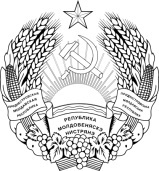 ПРИДНIСТРОВСЬКИЙРЕСПУБЛIКАНСЬКИЙ БАНКПРИДНЕСТРОВСКИЙ РЕСПУБЛИКАНСКИЙ  БАНКПРИДНЕСТРОВСКИЙ РЕСПУБЛИКАНСКИЙ  БАНКПРИДНЕСТРОВСКИЙ РЕСПУБЛИКАНСКИЙ  БАНК"1023в части средств, размещенных на корреспондентских счетах в кредитных организациях-нерезидентах, имеющих рейтинговую оценку агентств не ниже "BBB" "Standard & Poor's" или рейтинг не ниже аналогичного по классификациям "Moody's Service" и "Fitch Ratings"  004000641043в части средств, размещенных на корреспондентских счетах в кредитных организациях-нерезидентах, имеющих рейтинговую оценку агентств не ниже "BBB" "Standard & Poor's" или рейтинг не ниже аналогичного по классификациям "Moody's Service" и "Fitch Ratings"  004000651202в части средств, размещенных в "овернайт" в Приднестровском республиканском банке и кредитных организациях-резидентах004000501203в части средств, размещенных в "овернайт" в Приднестровском республиканском банке и кредитных организациях-резидентах004000511311в части средств, размещенных в "овернайт" в Приднестровском республиканском банке и кредитных организациях-резидентах004000661204в части средств, размещенных в "овернайт" в кредитных организациях-нерезидентах, имеющих рейтинговую оценку агентств не ниже "BBB" "Standard & Poor's" или рейтинг не ниже аналогичного по классификациям "Moody's Service" и "Fitch Ratings"00400067""1023в части средств, размещенных на корреспондентских счетах в кредитных организациях-нерезидентах, имеющих рейтинговую оценку агентств не ниже "BBB-" "Standard & Poor's" или рейтинг не ниже аналогичного по классификациям "Moody's Service" и "Fitch Ratings". В отношении кредитных организаций Российской Федерации - не ниже "ВВВ-" по классификации АО "Эксперт РА" или АКРА (АО)004000641043в части средств, размещенных на корреспондентских счетах в кредитных организациях-нерезидентах, имеющих рейтинговую оценку агентств не ниже "BBB-" "Standard & Poor's" или рейтинг не ниже аналогичного по классификациям "Moody's Service" и "Fitch Ratings". В отношении кредитных организаций Российской Федерации - не ниже "ВВВ-" по классификации АО "Эксперт РА" или АКРА (АО)004000651202в части средств, размещенных в "овернайт" в Приднестровском республиканском банке и кредитных организациях-резидентах004000501203в части средств, размещенных в "овернайт" в Приднестровском республиканском банке и кредитных организациях-резидентах004000511311в части средств, размещенных в "овернайт" в Приднестровском республиканском банке и кредитных организациях-резидентах004000661204в части средств, размещенных в "овернайт" в кредитных организациях-нерезидентах, имеющих рейтинговую оценку агентств не ниже "BBB-" "Standard & Poor's" или рейтинг не ниже аналогичного по классификациям "Moody's Service" и "Fitch Ratings". В отношении кредитных организаций Российской Федерации - не ниже "ВВВ-" по классификации АО "Эксперт РА" или АКРА (АО)00400067";"1023в части средств, размещенных на корреспондентских счетах в кредитных организациях-нерезидентах, имеющих рейтинговую оценку агентств не ниже "ССС" "Standard & Poor's" или рейтинг не ниже аналогичного по классификациям "Moody's Service" и "Fitch Ratings"011003631043в части средств, размещенных на корреспондентских счетах в кредитных организациях-нерезидентах, имеющих рейтинговую оценку агентств не ниже "ССС" "Standard & Poor's" или рейтинг не ниже аналогичного по классификациям "Moody's Service" и "Fitch Ratings"01100364""1023в части средств, размещенных на корреспондентских счетах в кредитных организациях-нерезидентах, имеющих рейтинговую оценку агентств не ниже "ССС-" "Standard & Poor's" или рейтинг не ниже аналогичного по классификациям "Moody's Service" и "Fitch Ratings". В отношении кредитных организаций Российской Федерации - не ниже "ССС" по классификации АО "Эксперт РА" или АКРА (АО)011003631043в части средств, размещенных на корреспондентских счетах в кредитных организациях-нерезидентах, имеющих рейтинговую оценку агентств не ниже "ССС-" "Standard & Poor's" или рейтинг не ниже аналогичного по классификациям "Moody's Service" и "Fitch Ratings". В отношении кредитных организаций Российской Федерации - не ниже "ССС" по классификации АО "Эксперт РА" или АКРА (АО)01100364";"Вид обеспечениякодI категория качествакодЦенные бумаги, эмитированные Приднестровским республиканским банком15.1.1Векселя Приднестровского республиканского банка15.1.2Ценные бумаги, эмитированные органами государственной власти Приднестровской Молдавской Республики15.1.3Векселя органов государственной власти Приднестровской Молдавской Республики15.1.4Котируемые ценные бумаги государств, имеющих инвестиционный рейтинг не ниже "ВВВ-" по классификации рейтингового агентства S&Р (Standard & Poor's) или рейтинг не ниже аналогичного по классификациям "Fitch Ratings", "Moody's", а также ценные бумаги центральных банков этих государств15.1.5Котируемые ценные бумаги, эмитированные юридическими лицами, имеющими инвестиционный рейтинг не ниже "ВВВ-" по классификации рейтингового агентства S&Р (Standard & Poor's) или рейтинг не ниже аналогичного по классификациям "Fitch Ratings", "Moody's". В отношении российских объектов рейтинга - не ниже "ВВВ-" по классификации АО "Эксперт РА" или АКРА (АО)15.1.6Собственные долговые ценные бумаги кредитной организации, срок предъявления которых к платежу превышает срок погашения обязательств заемщика по кредиту, и (или) собственные долговые ценные бумаги кредитной организации, независимо от срока предъявления их к платежу, если указанные ценные бумаги находятся в закладе в кредитной организации15.1.7Векселя, авалированные и (или) акцептованные органами государственной власти Приднестровской Молдавской Республики, Приднестровским республиканским банком, правительствами и центральными банками государств, имеющих инвестиционный рейтинг не ниже "ВВВ-" по классификации рейтингового агентства S&Р (Standard & Poor's) или рейтинг не ниже аналогичного по классификациям "Fitch Ratings", "Moody's", в части суммы, обеспеченной авалем (акцептом)15.1.8Аффинированные драгоценные металлы в слитках (золото, серебро, платина и палладий)15.1.9Гарантийный депозит (вклад) – размещенный в кредитной организации - кредиторе депозит (вклад) юридического лица, которое имеет перед кредитной организацией неисполненные денежные обязательства либо обязательства, возникшие (которые могут возникнуть) в результате исполнения кредитной организацией принятого на себя условного обязательства кредитного характера (далее - основные обязательства), а также размещенный в кредитной организации - кредиторе депозит (вклад) юридического лица, которое имеет перед кредитной организацией по договору поручительства либо в силу банковской гарантии обязательства по обеспечению надлежащего исполнения основных обязательств, если одновременно выполняются следующие условия:а) отсутствуют препятствия для прекращения обязательств путем зачета требований по гарантийному депозиту (вкладу), включая отсутствие в договоре депозита (вклада) условия о возможности досрочного возврата (востребования) депозита (вклада);б) срок возврата депозита (вклада) юридического лица – заемщика (контрагента по условному обязательству кредитного характера, а также юридического лица, которое имеет перед кредитной организацией по договору поручительства либо в силу банковской гарантии обязательства по обеспечению ненадлежащего исполнения основных обязательств) наступает не ранее наступления срока исполнения его обязательства перед кредитной организацией и не позднее 30 календарных дней после наступления указанного срока15.1.10Гарантия органов государственной власти Приднестровской Молдавской Республики, банковская гарантия Приднестровского республиканского банка, поручительства (гарантии) правительств и банковские гарантии центральных банков государств, имеющих инвестиционный рейтинг не ниже "ВВВ-" по классификации рейтингового агентства S&Р (Standard & Poor's) или рейтинг не ниже аналогичного по классификациям "Fitch Ratings", "Moody's"15.1.11Поручительства (гарантии) юридических лиц, если указанные юридические лица имеют инвестиционный рейтинг не ниже "ВВВ-" по классификации рейтингового агентства S&Р (Standard & Poor's) или рейтинг не ниже аналогичного по классификациям "Fitch Ratings", "Moody's". В отношении российских объектов рейтинга - не ниже "ВВВ-" по классификации АО "Эксперт РА" или АКРА (АО)15.1.12II категория качестваЗалог ценных бумаг, эмитированных (выпущенных) юридическими лицами, имеющими рейтинг не ниже "ССС-" по классификации рейтингового агентства S&Р (Standard & Poor's) или рейтинг не ниже аналогичного по классификациям "Fitch Ratings", "Moody's". В отношении российских объектов рейтинга - не ниже "ССС" по классификации АО "Эксперт РА" или АКРА (АО)15.2.1Залог ценных бумаг, эмитированных (выпущенных) кредитными организациями Приднестровской Молдавской Республики15.2.2Залог векселей, авалированных и (или) акцептованных юридическими лицами, имеющими инвестиционный рейтинг не ниже "ВВВ-" по классификации рейтингового агентства S&Р (Standard & Poor's) или рейтинг не ниже аналогичного по классификациям "Fitch Ratings", "Moody's", в части суммы, обеспеченной авалем (акцептом). В отношении российских объектов рейтинга - не ниже "ВВВ-" по классификации АО "Эксперт РА" или АКРА (АО)15.2.3Залог ценных бумаг, эмитированных юридическими лицами Приднестровской Молдавской Республики (кроме кредитных организаций), если рентабельность капитала данных юридических лиц за последний год составляет не менее 5 процентов - в пределах 50 (пятидесяти) процентов величины капитала (чистых активов) этих юридических лиц15.2.4Залог вещей при наличии устойчивого рынка указанных предметов залога и (или) иных достаточных оснований считать, что соответствующий предмет залога может быть реализован в срок, не превышающий 180 (ста восьмидесяти) календарных дней со дня возникновения основания для обращения взыскания на залог, при условии, что юридическая документация в отношении залоговых прав кредитной организации оформлена таким образом, что в ней не содержится условий, препятствующих реализации залоговых прав и (или) предмета залога. Предмет залога должен находиться на территории Приднестровской Молдавской Республики. Наличие (отсутствие) договора страхования предмета залога, принятого в качестве обеспечения кредита, может рассматриваться как дополнительный фактор при оценке качества обеспечения по кредиту15.2.5Залог имущественных прав (требований) на недвижимое имущество при наличии достаточных оснований считать, что соответствующие права могут быть реализованы в срок, не превышающий 180 (ста восемьдесяти) календарных дней со дня возникновения основания для обращения взыскания на предмет залога, при условии, что юридическая документация в отношении залоговых прав кредитной организации оформлена таким образом, что в ней не содержится условий, препятствующих реализации залоговых прав15.2.6Гарантии (банковские гарантии) и поручительства (применительно к векселям - авали и (или) акцепты) юридических лиц, имеющих инвестиционный рейтинг не ниже "ССС-" по классификации рейтингового агентства S&Р (Standard & Poor's) или рейтинг не ниже аналогичного по классификациям "Fitch Ratings", "Moody's", в отношении российских объектов рейтинга - не ниже "ССС" по классификации АО "Эксперт РА" или АКРА (АО), юридических лиц Приднестровской Молдавской Республики, если рентабельности капитала данных юридических лиц за последний год составляет не менее 5 процентов - в пределах 50 (пятидесяти) процентов от чистых активов (собственных средств (капитала) гаранта (поручителя), при условии, что финансовое положение гаранта (поручителя) оценивается как хорошее в соответствии с нормативным актом Приднестровского республиканского банка, устанавливающим порядок формирования и использования кредитными организациями фонда риска по кредитам и приравненной к ним задолженности фонда риска по требованиям к приобретателю15.2.7";Вид обеспечениякодI категория качествакодЦенные бумаги, эмитированные Приднестровским республиканским банком15.1.1Векселя Приднестровского республиканского банка15.1.2Ценные бумаги, эмитированные органами государственной власти Приднестровской Молдавской Республики15.1.3Векселя органов государственной власти Приднестровской Молдавской Республики15.1.4Котируемые ценные бумаги государств, имеющих инвестиционный рейтинг не ниже "ВВВ-" по классификации рейтингового агентства S&Р (Standard & Poor's) или рейтинг не ниже аналогичного по классификациям "Fitch Ratings", "Moody's", а также ценные бумаги центральных банков этих государств15.1.5Котируемые ценные бумаги, эмитированные юридическими лицами, имеющими инвестиционный рейтинг не ниже "ВВВ-" по классификации рейтингового агентства S&Р (Standard & Poor's) или рейтинг не ниже аналогичного по классификациям "Fitch Ratings", "Moody's". В отношении российских объектов рейтинга - не ниже "ВВВ-" по классификации АО "Эксперт РА" или АКРА (АО)15.1.6Собственные долговые ценные бумаги кредитной организации, срок предъявления которых к платежу превышает срок погашения обязательств заемщика по кредиту, и (или) собственные долговые ценные бумаги кредитной организации, независимо от срока предъявления их к платежу, если указанные ценные бумаги находятся в закладе в кредитной организации15.1.7Векселя, авалированные и (или) акцептованные органами государственной власти Приднестровской Молдавской Республики, Приднестровским республиканским банком, правительствами и центральными банками государств, имеющих инвестиционный рейтинг не ниже "ВВВ-" по классификации рейтингового агентства S&Р (Standard & Poor's) или рейтинг не ниже аналогичного по классификациям "Fitch Ratings", "Moody's", в части суммы, обеспеченной авалем (акцептом)15.1.8Аффинированные драгоценные металлы в слитках (золото, серебро, платина и палладий)15.1.9Гарантийный депозит (вклад) – размещенный в кредитной организации - кредиторе депозит (вклад) юридического лица, которое имеет перед кредитной организацией неисполненные денежные обязательства либо обязательства, возникшие (которые могут возникнуть) в результате исполнения кредитной организацией принятого на себя условного обязательства кредитного характера (далее - основные обязательства), а также размещенный в кредитной организации - кредиторе депозит (вклад) юридического лица, которое имеет перед кредитной организацией по договору поручительства либо в силу банковской гарантии обязательства по обеспечению надлежащего исполнения основных обязательств, если одновременно выполняются следующие условия:а) отсутствуют препятствия для прекращения обязательств путем зачета требований по гарантийному депозиту (вкладу), включая отсутствие в договоре депозита (вклада) условия о возможности досрочного возврата (востребования) депозита (вклада);б) срок возврата депозита (вклада) юридического лица – заемщика (контрагента по условному обязательству кредитного характера, а также юридического лица, которое имеет перед кредитной организацией по договору поручительства либо в силу банковской гарантии обязательства по обеспечению ненадлежащего исполнения основных обязательств) наступает не ранее наступления срока исполнения его обязательства перед кредитной организацией и не позднее 30 календарных дней после наступления указанного срока15.1.10Гарантия органов государственной власти Приднестровской Молдавской Республики, банковская гарантия Приднестровского республиканского банка, поручительства (гарантии) правительств и банковские гарантии центральных банков государств, имеющих инвестиционный рейтинг не ниже "ВВВ-" по классификации рейтингового агентства S&Р (Standard & Poor's) или рейтинг не ниже аналогичного по классификациям "Fitch Ratings", "Moody's"15.1.11Поручительства (гарантии) юридических лиц, если указанные юридические лица имеют инвестиционный рейтинг не ниже "ВВВ-" по классификации рейтингового агентства S&Р (Standard & Poor's) или рейтинг не ниже аналогичного по классификациям "Fitch Ratings", "Moody's". В отношении российских объектов рейтинга - не ниже "ВВВ-" по классификации АО "Эксперт РА" или АКРА (АО)15.1.12II категория качестваЗалог ценных бумаг, эмитированных (выпущенных) юридическими лицами, имеющими рейтинг не ниже "ССС-" по классификации рейтингового агентства S&Р (Standard & Poor's) или рейтинг не ниже аналогичного по классификациям "Fitch Ratings", "Moody's". В отношении российских объектов рейтинга - не ниже "ССС" по классификации АО "Эксперт РА" или АКРА (АО)15.2.1Залог ценных бумаг, эмитированных (выпущенных) кредитными организациями Приднестровской Молдавской Республики15.2.2Залог векселей, авалированных и (или) акцептованных юридическими лицами, имеющими инвестиционный рейтинг не ниже "ВВВ-" по классификации рейтингового агентства S&Р (Standard & Poor's) или рейтинг не ниже аналогичного по классификациям "Fitch Ratings", "Moody's", в части суммы, обеспеченной авалем (акцептом). В отношении российских объектов рейтинга - не ниже "ВВВ-" по классификации АО "Эксперт РА" или АКРА (АО)15.2.3Залог ценных бумаг, эмитированных юридическими лицами Приднестровской Молдавской Республики (кроме кредитных организаций), если рентабельность капитала данных юридических лиц за последний год составляет не менее 5 процентов - в пределах 50 (пятидесяти) процентов величины капитала (чистых активов) этих юридических лиц15.2.4Залог вещей при наличии устойчивого рынка указанных предметов залога и (или) иных достаточных оснований считать, что соответствующий предмет залога может быть реализован в срок, не превышающий 180 (ста восьмидесяти) календарных дней со дня возникновения основания для обращения взыскания на залог, при условии, что юридическая документация в отношении залоговых прав кредитной организации оформлена таким образом, что в ней не содержится условий, препятствующих реализации залоговых прав и (или) предмета залога. Предмет залога должен находиться на территории Приднестровской Молдавской Республики. Наличие (отсутствие) договора страхования предмета залога, принятого в качестве обеспечения кредита, может рассматриваться как дополнительный фактор при оценке качества обеспечения по кредиту15.2.5Залог имущественных прав (требований) на недвижимое имущество при наличии достаточных оснований считать, что соответствующие права могут быть реализованы в срок, не превышающий 180 (ста восемьдесяти) календарных дней со дня возникновения основания для обращения взыскания на предмет залога, при условии, что юридическая документация в отношении залоговых прав кредитной организации оформлена таким образом, что в ней не содержится условий, препятствующих реализации залоговых прав15.2.6Гарантии (банковские гарантии) и поручительства (применительно к векселям - авали и (или) акцепты) юридических лиц, имеющих инвестиционный рейтинг не ниже "ССС-" по классификации рейтингового агентства S&Р (Standard & Poor's) или рейтинг не ниже аналогичного по классификациям "Fitch Ratings", "Moody's", в отношении российских объектов рейтинга - не ниже "ССС" по классификации АО "Эксперт РА" или АКРА (АО), юридических лиц Приднестровской Молдавской Республики, если рентабельности капитала данных юридических лиц за последний год составляет не менее 5 процентов - в пределах 50 (пятидесяти) процентов от чистых активов (собственных средств (капитала) гаранта (поручителя), при условии, что финансовое положение гаранта (поручителя) оценивается как хорошее в соответствии с нормативным актом Приднестровского республиканского банка, устанавливающим порядок формирования и использования кредитными организациями фонда риска по кредитам и приравненной к ним задолженности фонда риска по требованиям к приобретателю15.2.7